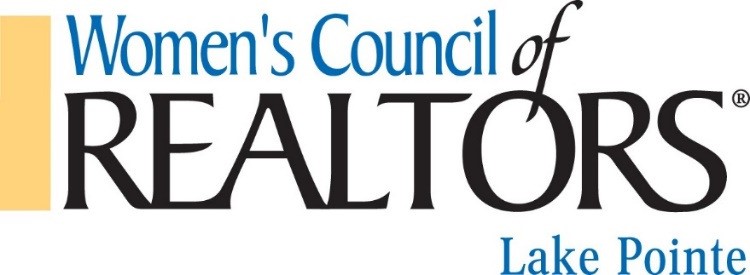 !Please turn in form with receipts to: Pat Dery, Lake Pointe Treasurer     31525 23 Mile Rd. Chesterfield, MI 48047Internal Purposes: Date Paid: ___________________             Check # ___________________